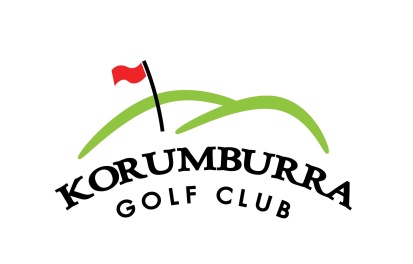 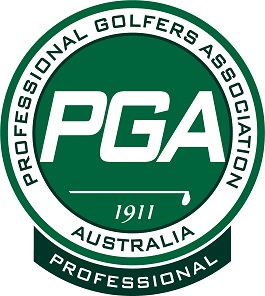 				Junior Golf Clinics:Date: Saturday 13th Oct – Saturday 1st Dec.orDate: Sunday 14th Oct – Sunday 2nd Dec.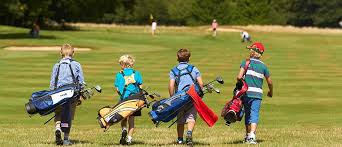 From: 10 - 11pm8 Sessions – Cost $80 (50% off if Junior Member or sign up as one: $50)From Beginners to Intermediate. (Ages 6-17)Clubs provided.Fun and inviting.Includes playing on course.For reservations please call John Payne, PGA Golf Professional.0491 115 962